№208                                                                          от «28» мая  2019 годаРЕШЕНИЕСобрания депутатов муниципального образования«Семисолинское сельское поселение»О признании утратившим силу  Решения Собрания депутатов муниципального образования «Семисолинское сельское поселение» от 28.03.2019 г. №200 «Об утверждении Положения   о порядке организации и проведения общественных обсуждений по вопросам градостроительной деятельности на территории муниципального образования «Семисолинское сельское поселение»	В связи  с утверждением Положения   о порядке организации и проведения публичных слушаний по вопросам градостроительной деятельности на территории муниципального образования «Семисолинское сельское поселение» Собрание депутатов муниципального образования «Семисолинское сельское поселение» РЕШИЛО:	1.  Признать утратившим силу  Решение Собрания депутатов муниципального образования «Семисолинское сельское поселение» от 28.03.2019г. №200 «Об утверждении Положения   о порядке организации и проведения общественных обсуждений по вопросам градостроительной деятельности на территории муниципального образования «Семисолинское сельское поселение»	2.     Настоящее решение подлежит обнародованию и вступает в силу со дня его обнародования.         Глава муниципального образования«Семисолинское сельское поселение»,Председатель Собрания депутатов                                              А.Назаров«Семисола ял кундем»муниципальный образованийын депутатше- влакын  Погынжо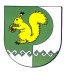 Собрание депутатовмуниципального образования«Семисолинское сельское поселение»425 140 Морко район, Семисола ял, Советский  урем,14Телефон-влак: 9-56-41425 140, Моркинский район, дер.Семисола ул. Советская,14Телефоны: 9-56-41